Publicado en Madrid el 19/06/2019 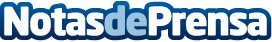 AirHelp recuerda cuáles son los derechos de los pasajeros menores de edadEn caso de retraso o cancelación de un vuelo los más jóvenes también tienen derecho a recibir una indemnización. La legislación europea EC261 protege a todos los pasajeros aéreos, independientemente de su edadDatos de contacto:Paulina Aceves91 302 28 60Nota de prensa publicada en: https://www.notasdeprensa.es/airhelp-recuerda-cuales-son-los-derechos-de Categorias: Nacional Derecho Viaje Entretenimiento Turismo Ocio para niños http://www.notasdeprensa.es